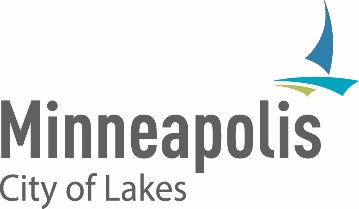 June 26, 2023NOTICE OF A PUBLIC HEARINGZoning code and land subdivision text and map amendments: Amending Title 20 of the Minneapolis Code of Ordinances related to the Zoning Code, Chapter 550: Development Standards.  Description: The purpose of the amendment is to amend site plan review standards to reference new exterior building materials guidelines.The City Planning Commission will meet on Monday, July 17, 2023, at 4:30 p.m., in Room 317 City Hall, 350 S 5th St, Minneapolis, MN.  Interested parties are invited to attend and be heard. Planning Department staff will issue a recommendation to the Planning Commission. After hearing from the public, the Planning Commission will make a determination based on required legal findings of fact. Please visit www.lims.minneapolismn.gov/IndependentBodies/IndependentBodiesMeetings/CPC for the agenda with staff reports (web page will be updated by the end of the day Wednesday prior to the meeting date).If you have questions, please contact the City staff person listed below.  If you would like to submit comments, you may make them verbally at the meeting or submit them in writing to:Madel Mouta, Senior City Planner – 505 S 4th Ave #320, Minneapolis, MN 55415Phone (612) 673-2098    Fax (612) 673-2526    E-mail: Madel.Mouta@minneapolismn.govFor reasonable accommodations or alternative formats please contact 612-673-2216. People who are deaf or hard of hearing can use a relay service to call 311 at 612-673-3000. TTY users call 612-263-6850.
Para asistencia, llame al 612-673-2700 - Rau kev pab 612-673-2800 - Hadii aad Caawimaad u baahantahay 612-673-3500.